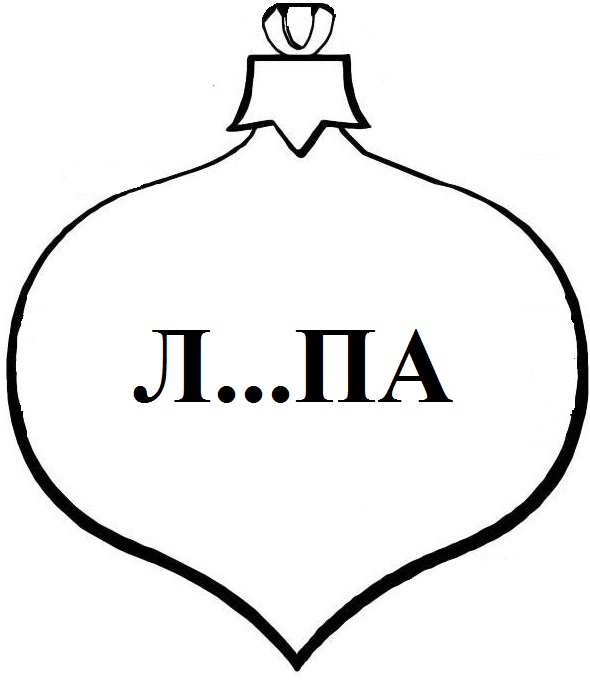 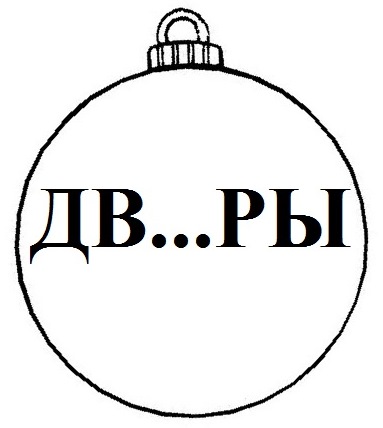 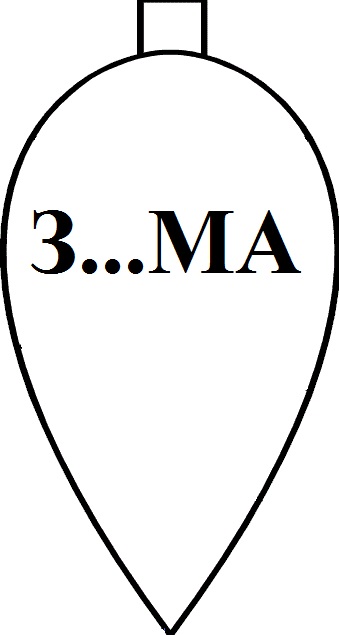 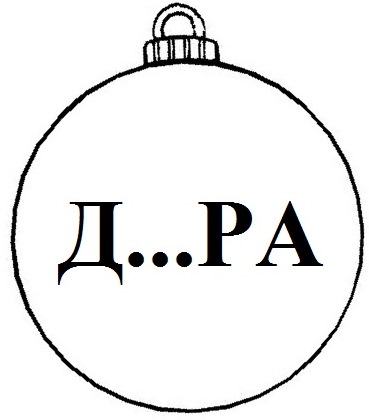 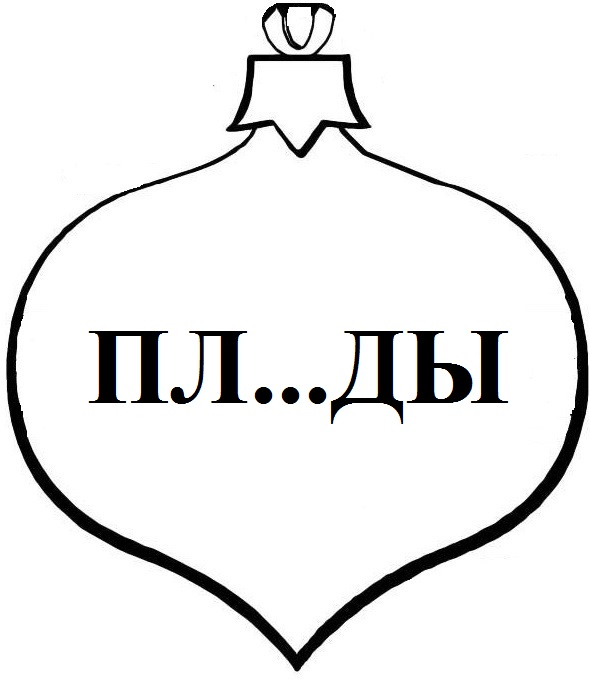 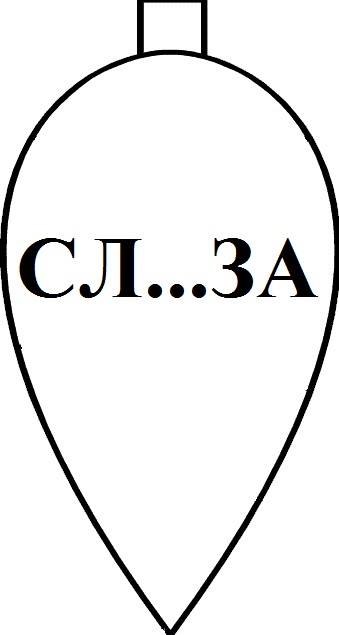 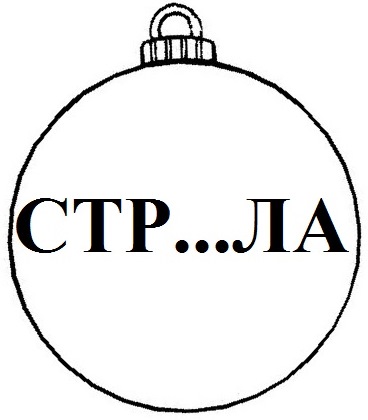 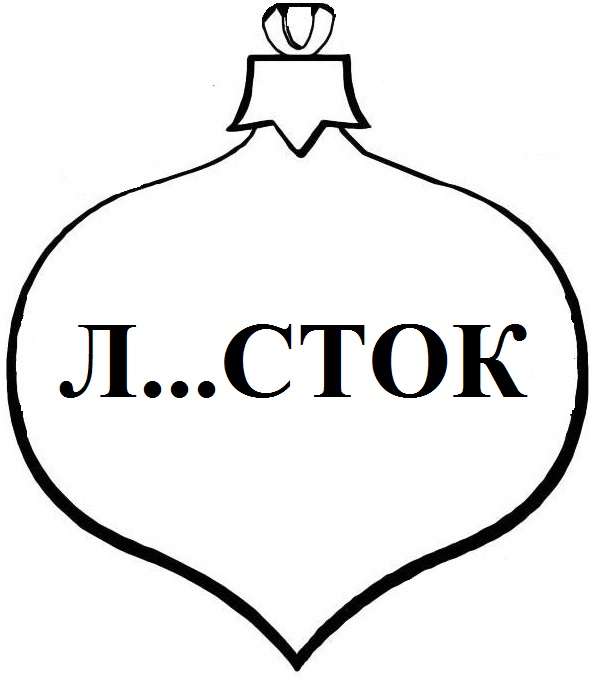 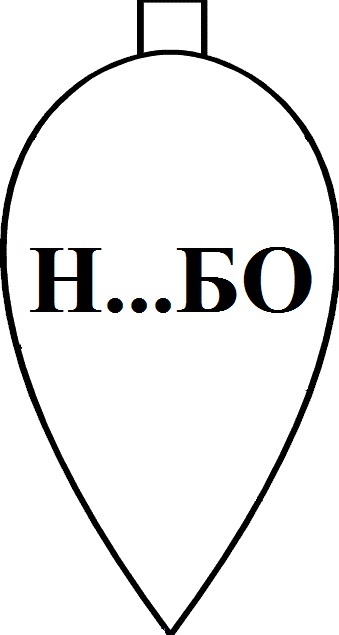 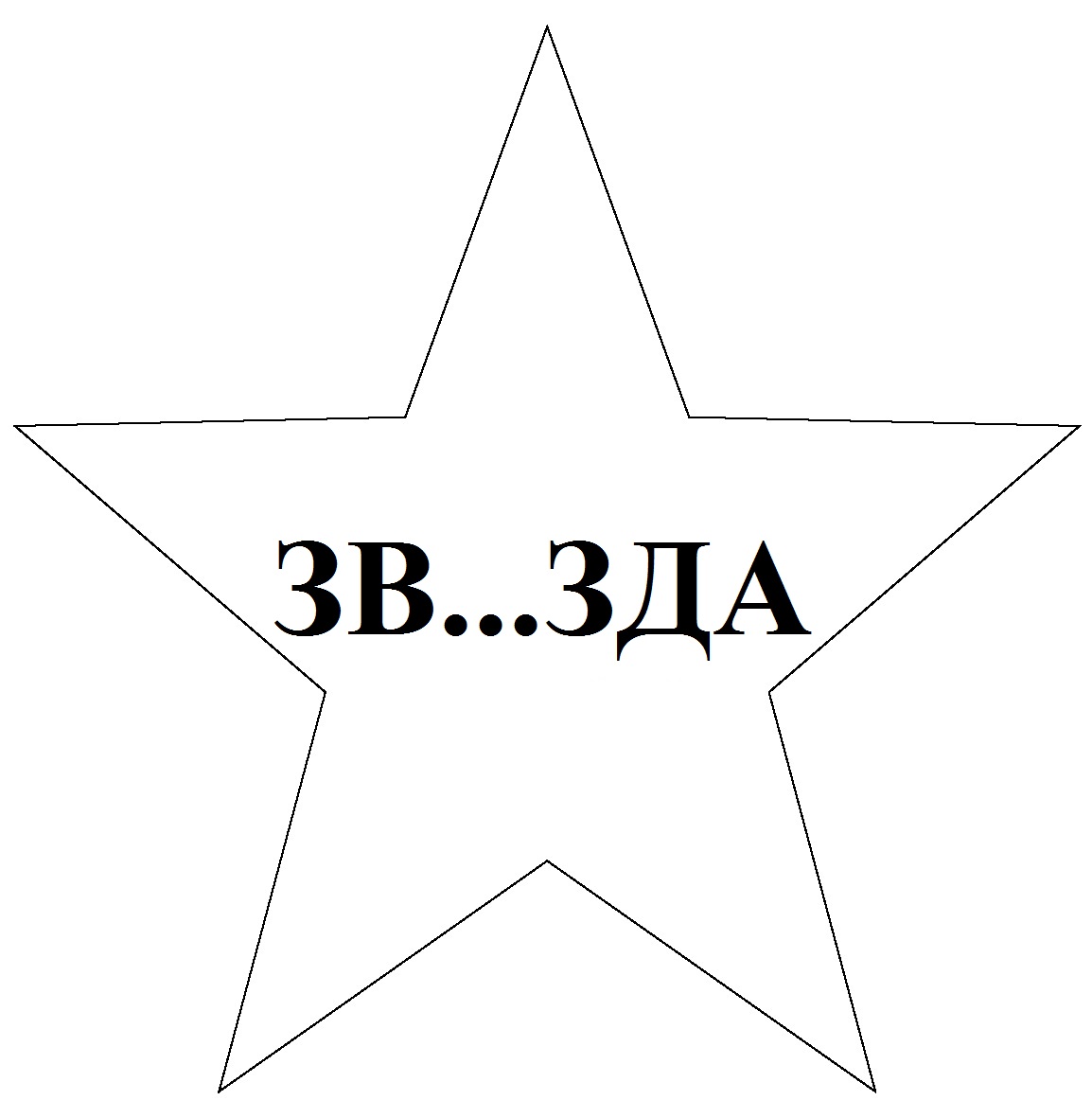 тр  ватр  вы           тр  вянойгр  быгр  бной              гр  бс  снас  сновый           с сныл  сал  с              л  снойк  зак  зы          к  злёнокп  сьмоп  сьма         п  сьмецо